Załącznik Nr 2do zapytania ofertowego KRZESŁO OBROTOWEWYMIARY FOTELA +/- 5 CM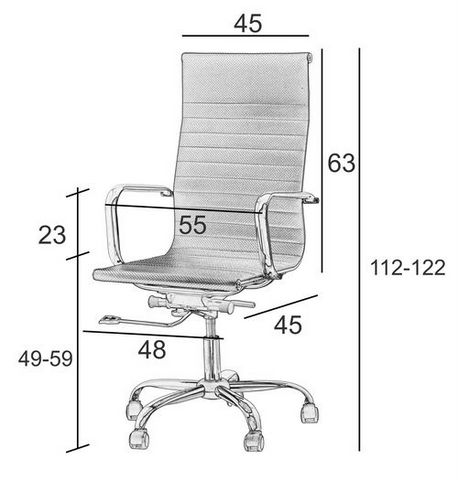 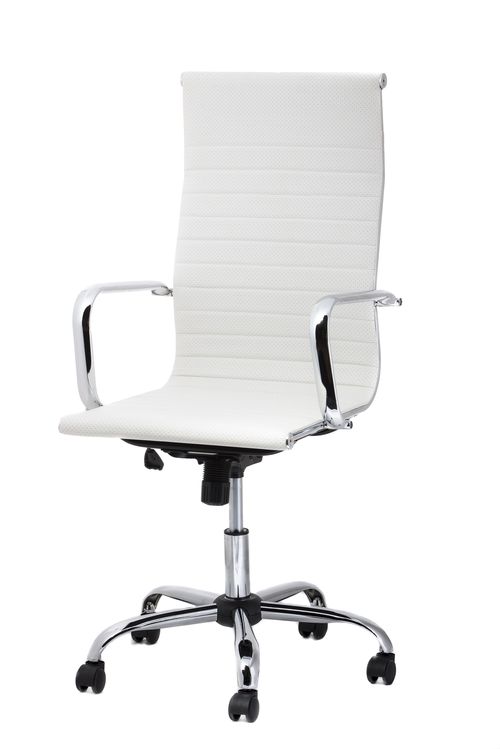 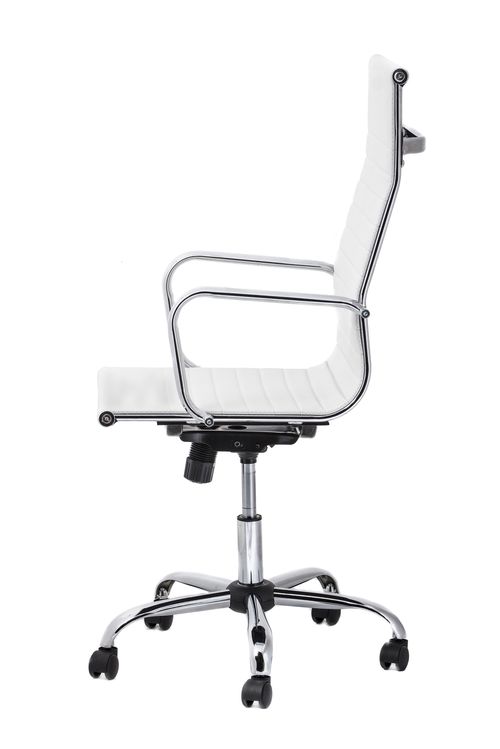 